Weihnachtsmarkt   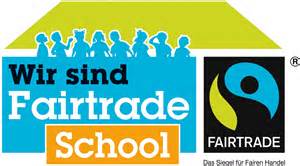 Unser gemeinsamer Einsatz brachte einen Gesamterlös von€ 673,04Das ist klasse!!!Ans Kinderhaus in Peru können wir € 532,54spendenAn die Kinderhilfsorganisation in Uganda aus den Einnahmen des Afrikastandes und der Klasse 5b€ 140,50